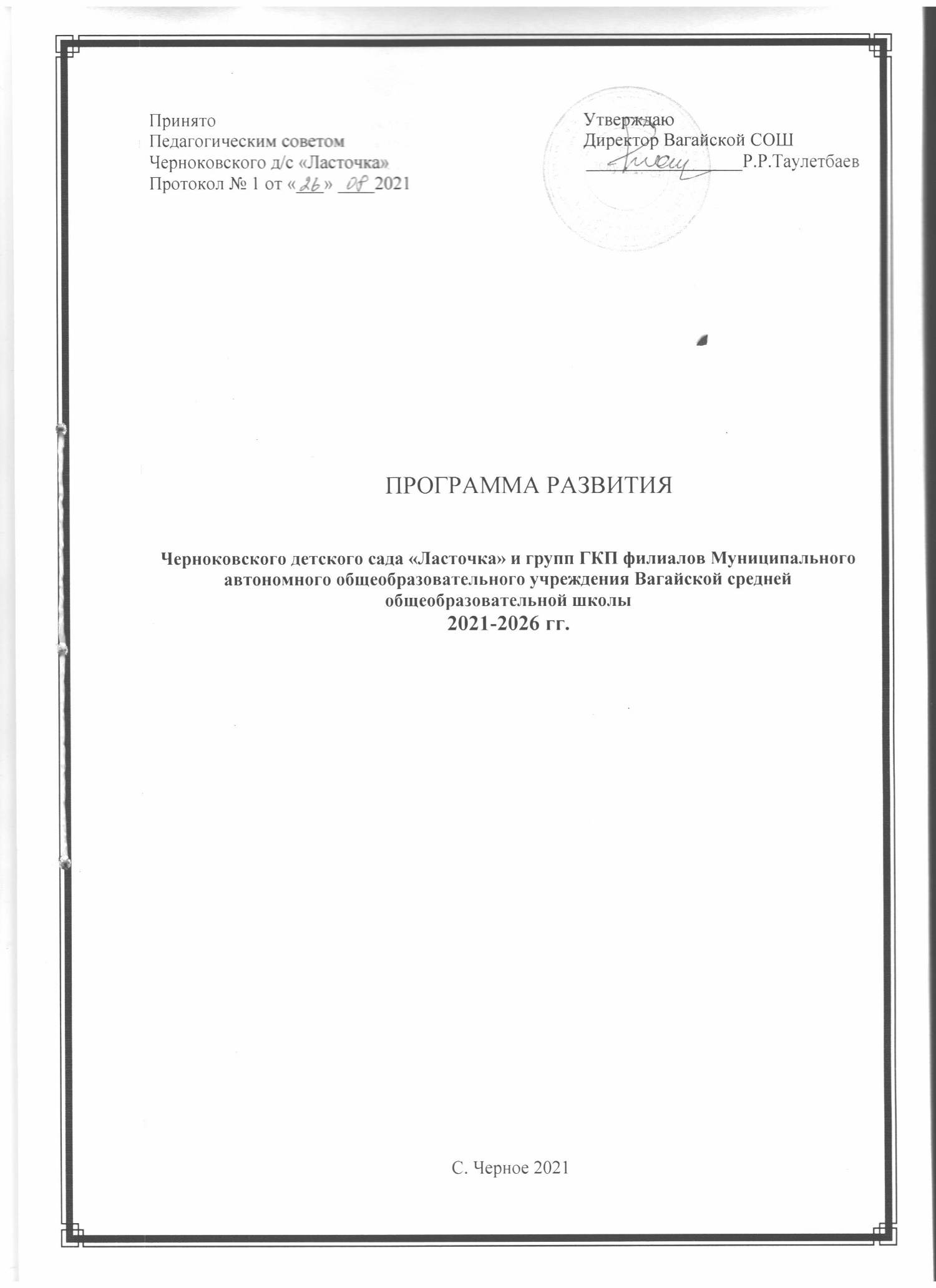 Содержание Программы развития  на 2021-2026 года в Черноковском д/с «Латочка» и группах ГКП филиалов МАОУ Вагайской СОШПояснительная записка           Программа развития Черноковского д/с «Латочка» филиал МАОУ Вагайская СОШ – локальный акт образовательной организации, определяющий стратегические направления развития образовательной организации на среднесрочную перспективу. Программа как управленческий документ развития образовательной организации определяет ценностно-смысловые, целевые, содержательные и результативные приоритеты развития, задает основные направления эффективной реализации муниципального задания. Основное предназначение программы:•	Определение факторов, затрудняющих реализацию образовательной деятельности ДОУ, и факторов, представляющих большие возможности для достижения поставленных целей развития ДОУ. •	Построение целостной концептуальной модели будущего дошкольного учреждения, ориентированного на обеспечение равных возможностей для полноценного развития каждого ребенка в период дошкольного детства в образовании, развитии, поддержании и укреплении здоровья.•	Определение направлений и содержания инновационной деятельности учреждения. •	Формирование сбалансированного ресурсного (нормативно-правового, научно-методического, кадрового и финансового) обеспечения, сопряжение его с целями и действиями деятельности ДОУ. •	Обеспечение условий для непрерывного повышения профессионализма всех субъектов образовательной деятельности ДОУ. Качественные характеристики программы:Актуальность - программы ориентирована на решение наиболее значимых проблем для будущей (перспективной) системы образовательного и коррекционно-образовательного процесса детского сада. Прогностичность - данная программа отражает в своих целях и планируемых действиях не только настоящие, но и будущие требования к дошкольному учреждению. Наряду с этим просчитываются и риски, возникновение которых возможно при реализации программы, намечается соответствие программы изменяющимся требованиям и условиям, в которых она будет реализоваться. Рациональность - программой определены цели и способы получения максимально возможных результатов. Реалистичность - программа призвана обеспечить соответствие между желаемым и возможным, т.е. между целями программы и средствами их достижений. Целостность - наличие в программе всех структурных частей, обеспечивающих полноту состава действий, необходимых для достижения цели (проблемный анализ, концептуальные положения и стратегия развития, план действий и предполагаемые результаты). Контролируемость - в программе определены конечные и промежуточные цели и задачи, которые являются измеримыми, сформулированы критерии оценки результатов развития ДОУ.Нормативно-правовая адекватность - соотнесение целей программы и планируемых способов их достижения с законодательством федерального, регионального и местного уровней. Индивидуальность - программа нацелена на решение специфических (не глобальных) проблем ДОУ при максимальном учете и отражении особенностей детского сада, запросов и потенциальных возможностей педагогического коллектива, социума и родителей.Работа над Программой развития состояла из нескольких этапов:•	анализ внешней среды (тенденций социально-экономического развития общества, образовательной политики федерального и регионального уровня, социального заказа микросоциума), формулирование консолидированного социального заказа дошкольному образованию;•	анализ внутренней среды (соответствие деятельности ДОУ социальному заказу, т.е. выявление сильных и слабых сторон);•	разработка концепции образовательного учреждения (миссии и философии ДОУ, образ педагога, образ выпускника ДОУ);•	определение стратегических целей и задач;•	разработка социально-педагогических проектов.  2. Паспорт Программы развития на 2021-2026 уч.г.3.  Информационная справка об учреждении Детский сад введен в эксплуатацию в 1986 году, проектная мощность 3 группы. На территории расположены 3 прогулочных участка. Участки оснащены игровым оборудованием.  На территории имеется хозяйственная зона. В летнее время года высаживается мини- огород (грядки), разбиваются клумбы и цветники. В зимний период строятся снежные постройки.Состояние материально-технической базы ДОУ соответствует педагогическим требованиям и санитарным нормам. Все базисные компоненты развивающей предметной среды детства включают оптимальные условия для полноценного физического, художественно-эстетического, познавательного, речевого и социально-коммуникативного развития детейРазвивающая предметно-пространственная среда (РППС) организована на принципах ФГОС ДО. РППС организуется таким образом, чтобы дать возможность наиболее эффективно развивать индивидуальность каждого ребёнка с учётом его склонностей, интересов, уровня активности.  Групповые помещения ДОУ (всего 3 групповых ячейки) оснащены удобной детской мебелью, соответствующей возрастным особенностям детей и требованиям СаНПиН.РППС модернизируется согласно потребностям и возможностям детей и родителей, соответствует всем требованиям безопасности. Зонирование групповых помещений соответствует возрасту воспитанников группы, познавательным, интеллектуальным и физическим особенностям, требованиям программно-методического комплекта: в каждой группе оборудованы уголки активности для самостоятельной деятельности детей. Воспитатели групп регулярно пополняют содержание данных уголков дидактическим, сюжетным, познавательным и развивающим материалом. Все больше в группах появляется материалов, активизирующих познавательную деятельность: развивающие игры, технические устройства и игрушки, модели, предметы для опытно-поисковой работы; большой выбор природных материалов для изучения, экспериментирования, составления коллекций. Оборудование предметно-пространственной среды подбирается с учетом половой принадлежности воспитанников: для мальчиков и девочек. В группах имеются зоны для индивидуальной и самостоятельной работы с детьми, которая направлена на оптимизацию выявленных затруднений детей, отработку и закрепление пройденного материала.Согласно программным задачам каждая группа подбирала мебель по своим потребностям и согласно структуре помещений. Анализ деятельности ДОУ    Главная цель разработанной программы ДОУ – повышение качества воспитания и образования детей, то есть полное удовлетворение социального заказа на образовательные услуги в отношении детей дошкольного возраста.               Режим работы ДОУДетский сад работает с понедельника по пятницу с 7.30 до 16.30. Продолжительность занятий от 10 до 30 минут, среднее их количество от 2 до 3-х в соответствии с требованиями к максимальной нагрузке.          Обеспечение безопасностиВ детском саду разработан паспорт безопасности (антитеррористической защищенности).В детском саду установлена «тревожная сигнализация», автоматическая установка пожарной сигнализации.В ДОУ ведутся мероприятия по соблюдению правил пожарной безопасности и ПДД.Педагоги ДОУ проводят с детьми мероприятия по ОБЖ. Питание в ДОО осуществляется в соответствии с 20-дневным меню и обеспечивает сбалансированное 3-х разовое питание детей в группах с 9 часовым пребыванием в соответствии с санитарными правилами и нормами. При организации питания учитываются возрастные физиологические нормы суточной потребности, суммарный объем блюд по приему пищи (в граммах). Система работы по здоровьесбережению воспитанников, консолидирующая интересы всех участников педагогического процесса, направлена на формирование у детей ответственного отношения к здоровью.Воспитанникам Учреждения гарантируется:- охрана жизни и здоровья; - защита от всех форм физического и психического насилия, оскорбления личности; - защита его достоинства; - удовлетворенность потребностей в эмоционально-личностном общении; - удовлетворение физиологических потребностей в соответствии с его возрастом и индивидуальными особенностями развития; - развитие его творческих способностей и интересов; - получение помощи в коррекции отклонений в физическом и психическом развитии детей; - предоставление оборудования, игр, игрушек, учебных пособий.Вывод: социальные условия способствуют успешной социализации воспитанников ДОУ. Педагоги имеют возможность знакомить дошкольников с социальной действительностью, не покидая пределов ДОУ. Вся работа по обеспечению безопасности участников образовательного процесса четко планируются, прописываются планы мероприятий на календарный год по пожарной безопасности, гражданской обороне и предупреждению чрезвычайных ситуаций.  Все предписания контролирующих органов своевременно исполняются.              Контингент воспитанников на сентябрь 2021 год филиалов МАОУ Вагайской СОШСоциальный паспорт семей воспитанниковПо социальному составу преобладает полная семья –  63%,                                                                  не полная – 37%, опекуны –  2.1 %.Высшее образование имеют – 11 % родителей, среднее специальное –71%, среднее – 18%.Таким образом, можно говорить о тенденциях в развитии современной семьи, повысился образовательный уровень семей.С целью создания единого образовательного пространства развития ребенка в семье и ДОУ разработана технология работы с родителями, которая включает в себя:1. Адаптационный период: знакомство с ДОУ (договор, экскурсия по ДОУ, знакомство с программой).2. Выявление потребностей, интересов и возможностей семьи. Разработка системы мероприятий и подбор дифференцированных форм работы.3.  Реализация общих мероприятий: совместные праздники, родительские собрания, обустройство участков и помещений детского сада.4. Дифференцированная работа с семьями с учетом проблемного поля семьи: почтовый ящик «Поговорим о наших детях», буклеты с оперативной информацией, консультации, беседы.Структура управления Черноковского д/с «Ласточка» и групп ГКП МАОУ Вагайская СОШУправление Учреждением осуществляется на основе сочетания принципов единоначалия и коллегиальности. Единоличным исполнительным органом образовательной организации является директор.Утверждение структуры и штатного расписания Учреждения осуществляется директором Учреждения. В Учреждении сформированы коллегиальные органы управления, к которым относятся: - общее собрание работников; - педагогический совет; - совет родителей; Все функции управления (прогнозирование, программирование, планирование, организация, регулирование, контроль, анализ) направлены на достижение оптимального результата. Планируется расширение внешних связей с различными структурами. Анализируя кадровый состав и условия труда работников можно выделить следующее – дошкольное учреждение укомплектовано штатами:старший воспитатель- 1кладовщик- 1музыкальный руководитель-1медсестра-1воспитатели- 4помощники воспитателей-3Сторож- 2Оператор машинной стирки-1Повор-1Концептуальные идеи, заложенные в программе развития, требуют от педагогического коллектива высокого уровня профессионального мастерства, в связи с этим в ДОУ проводится систематическая работа по повышению профессиональной компетентности, освоению новых технологий, методик.Образовательный процесс осуществляют 4 педагога.Профессиональный уровень педагоговСтаж работы: до 5 лет -  3, с 5-до 10 лет -  4, с 10 -20 лет – 4,Образовательный уровень педагогического состава: Высшее -18%;Ср. специальное -82%Возраст педагогов:Средний возраст педагогов –  30 до 40 лет. А это значит, что в коллективе самым благоприятным образом сочетается молодой задор, уверенность   зрелости и опыт мудрости.  Совет родителей наряду с другими вопросами определяет стратегию развития ДОУ как создания инновационного образовательного учреждения.Администрация ДОУ регулярно направляет педагогов на курсы повышения квалификации, в детском саду разработан план переподготовки педагогических кадров, который ежегодно реализуется.      Мониторинг эффективности самообразования педагогов за 2020 -2021уч.годы  показал, что воспитатели чаще стали участвовать в всероссийских онлайн – конференциях и  семинарах, смотреть различные вебинары. Получение новой информации помогает педагогам пополнять и конкретизировать свои знания, осуществлять анализ возникающих в работе ситуаций, моделировать и прогнозировать воспитательно-образовательный процесс.Анализ программно-методическое и материально-техническое обеспечение образовательной деятельности ДОУ. Предметно-развивающая среда ДОУ       В настоящее время детский сад «Ласточка» и группы ГКП филиалы МАОУ Вагайской СОШ осуществляют образовательный процесс с детьми по Основной общеобразовательной программе Черноковского детского сада «Ласточка», выстроенной в соответствии с программой «Мозаика» под редакцией Н.В. Гребенкиной, В.Ю. Белькович, И.А. Кильдешевой в соответствии с ФГОС ДО. Программа предусматривает воспитание и развитие детей по пяти образовательным областям: речевая, познавательная социально- коммуникативная, физическая и художественно-эстетическая. Образовательный процесс в ДОУ строится в соответствии с учебным и годовым планом, рабочей программой воспитателя.       В учреждении созданы условия для разностороннего развития и оздоровления детей. Имеется минимальный набор необходимого оборудования для осуществления разных видов образовательной деятельности. Предметно-развивающая среда образовательного учреждения отвечает требованиям организации образовательной деятельности в рамках реализации основной образовательной программы учреждения. Образовательный процесс оснащен необходимыми учебно-методическими материалами для полноценной реализации образовательной программы детского сада, наглядными пособиями.  В помещении имеется здоровьесберегающее оборудование: оборудование для организации двигательной активности детей – центр двигательной активности.      Предметно-пространственное окружение ДОУ эстетически продумано и оформлено. В группах создана своя предметно-развивающая среда, созвучная тем программам и технологиям, по которым работают педагоги.Группы имеют групповое помещение, приёмную, кухонный блок, туалетную комнату. Групповые комнаты включают игровую, познавательную, обеденную зоны. Группы оборудованы необходимой мебелью, мягким инвентарём. При оформлении групповых ячеек воспитатели исходят из требований федерального государственного стандарта и безопасности используемого материала для здоровья детей. Учреждение оснащено современными техническими средствами: компьютером, принтером, ноутбуком, музыкальным центром. Имеется электронная почта. В детском саду имеется проектор и переносной экран, видеокамера, фотоаппарат.     В соответствии с постановлением Правительства Российской Федерации от 10 июля 2013 г. № 582 «Об утверждении правил размещения на официальном сайте образовательной организации сети «Интернет» с учетом внесенных изменений от 11 июля 2020года № 1038, открыт Интернет – сайт, содержащий следующую информацию:  - сведения об образовательной организации (дата создания образовательной организации, об учредителе, о месте нахождения образовательной организации, режиме, графике работы, контактных телефонах и об адресах электронной почты);- о структуре и об органах управления образовательной организации;- о федеральных государственных образовательных стандартах - о руководителе образовательной организации и о персональном составе педагогических работников с указанием уровня образования, квалификации и опыта работы; -о материально – техническом обеспечении образовательной деятельности; -о количестве вакантных мест и пр. При размещении информации на официальном сайте и ее обновлении обеспечивается соблюдение требований законодательства Российской Федерации о персональных данных.Проблемы программно-методического и материально-технического обеспечения образовательной деятельности ДОУ: - недостаточно дополнительных методических и наглядно-дидактических материалов;- отсутствие интерактивной доски, проектора в воспитательно-образовательном процессе;- недостаточно игрового оборудования для организации игровой деятельности детей в соответствии с требованиями ФГОС ДО к предметно-развивающей среде.Анализ здоровьесбережение в ДОУ  Важным показателем результатов работы дошкольного учреждения является здоровье детей. В детском саду проводится работа по улучшению состояния здоровья воспитанников и внедрения современных здоровьесберегательных технологий.С детьми организуются тематические, игровые занятия и игры с валеологической направленностью, экскурсии, тематические досуги и развлечения, театрализованная деятельность, художественно-эстетическая деятельность, педагогическое проектирование, оздоровительно-игровые часы. Посещаемость и заболеваемость детей регулярно анализируется старшей медсестрой и педагогическим коллективом ДОУ. В детском саду осуществляется контроль за выполнением режима дня, выполнения двигательного режима, графика проветривания. В учреждении была выстроена четкая система взаимодействия с учреждениями здравоохранения, обеспечивающая профилактику и коррекцию нарушений состояния здоровья как у воспитанников ДОУ, так и у сотрудников детского сада (плановые профилактические осмотры, диспансеризация).В работе с родителями особое внимание уделяется консультативной помощи, оформлению тематических стендов, проведению дней открытых дверей, дней здоровья с участием родителей, индивидуальное консультирование по текущим проблемным вопросам, совместные проекты по формированию у детей ЗОЖ, совместные спортивно-оздоровительные мероприятия.Поддержанию и укреплению здоровья субъектов образовательного процесса способствует и соблюдение требований СанПиНа при организации образовательного процесса в ДОУ, при пополнении предметно-развивающей среды и укреплении материально-технической базы учреждения, при организации лечебно-профилактической и физкультурно-оздоровительной работы в ДОУ, организации питания, соблюдение санитарно-гигиенических требований (профилактические, санитарно-гигиенические и противоэпидемические мероприятия).Организации питания в детском саду уделяется особое внимание, т.к. здоровье детей невозможно обеспечить без рационального питания. Учреждение обеспечивает сбалансированное 4-х разовое питание воспитанников в соответствии с их возрастом, примерным десятидневным меню, разработанным отделом по питанию при РОО и одобренным органами Роспотребнадзора.  Контроль за качеством питания, разнообразием и витаминизацией блюд, закладкой продуктов питания, кулинарной обработкой, выходом блюд, вкусовыми качествами пищи, правильностью хранения и соблюдением сроков реализации продуктов питания осуществляет медицинская сестра.Проблемы организации работы по здоровьесбережению в ДОУ:все чаще в учреждение поступают дети, имеющие предрасположенности к простудным заболеваниям, те или иные функциональные отклонения в состоянии здоровья, требующие повышенного внимания, консультаций специалистов;нет инструктора по физическому развитию детей;Недостаточная оснащенность материально-технической базы учреждения для организации лечебно-профилактической и физкультурно-оздоровительной работы в ДОУ.Анализ социальное партнерство Социальное партнерство является неотъемлемой частью образовательного процесса ДОУ. Она предполагает организацию работы с разными категориями семей  воспитанников и населением села, участие в   разработке и    реализации   социальных и культурных проектов, а так же налаживание межведомственных связей с учреждениями образования, культуры, здравоохранения. Анализ состояния этой работы выявил ее бессистемность и низкую эффективность.На основании полученных данных будет разработан план повышения педагогической и валеологической культуры разных категорий родителей, предполагающий проведение различных информационно-просветительских и досуговых мероприятий как дифференцированно, так и в индивидуальном порядке.     У ДОУ налажены связи с учреждениями образования (Замишевская СОШ), здравоохранения (ФАП с. Деменка) и культуры (сельская библиотека) (на договорной основе), есть возможность использования их оздоровительно-образовательного потенциала с целью повышения качества образовательной услуги; повышения компетентности взрослых участников образовательного процесса (сотрудников ДОУ и родителей воспитанников). Проблема:- Инертность близлежащих учреждений образования, родителей воспитанников, населения. Рост количества взрослых, не интересующихся воспитанием и развитием детей. - Слабая реакция педагогической системы детского сада на потребности и возможности внешней среды, замкнутость на внутренних проблемах.- недостаточно развитая инфраструктура села, удаленность от города.
Таким образом, разработка Программы развития ДОУ обусловлена изменениями в государственно-политическом устройстве, социально-экономической жизни страны и целевых ориентиров и связано с желанием родителей поднять уровень развития детей, укрепить их здоровье, развить у них те или иные способности, подготовить их к обучению в школе. Разрабатывая пути обновления педагогического процесса, учитывались тенденции социальных преобразований в городе, запросы родителей, интересы детей, профессиональные возможности педагогов и требования ФГОС ДО.Анализ образовательной политики и социального заказа.Одним из основных принципов государственной политики в сфере образования является признание приоритетности образования (Федеральный закон «Закон об образовании в Российской Федерации» ст.3 п.1). В Федеральном законе «Об образовании в Российской Федерации» ст.10 п.4 дошкольное образование обозначено, как первый уровень образования и является полноправной ступеньюСтратегия модернизации образования, одобренная Правительством РФ, ставит для общего образования новые ориентиры в образовательных и воспитательных целях ДОУ. Эта стратегия модернизации задает новые требования. В первую очередь, главным результатом образования должна стать его соответствие целям опережающего развития. Дети должны быть вовлечены в исследовательские проекты, творческие занятия, спортивные мероприятия, в ходе которых они научатся понимать и осваивать новое, быть открытыми и способными выражать собственные мысли, уметь принимать решения и помогать друг другу, формировать интересы и осознавать возможности. Для достижения указанных результатов выдвигаются следующие приоритетные взаимосвязанные задачи:обеспечение доступности дошкольного образования, равных стартовых возможностей каждому ребенку дошкольного возраста с учетом потребностей и возможностей социума;достижение нового современного качества дошкольного образования;повышение социального статуса и профессионализма работников образования, усиление их государственной и общественной поддержки;развитие образования как открытой государственно-общественной системы и повышения роли всех участников образовательного процесса - дошкольника, педагога, родителя, образовательного учреждения,системы поддержки талантливых детей.Одной из составляющей консолидированного заказа является социальный заказ микросоциума.Социальный заказДанные по результатам проведенного в ДОУ анкетирования и опроса родителей показали, что современный детский сад должен быть:•  современно оснащен и эстетически привлекателен - 62%;•  с комфортными психолого-педагогическими условиями - 76%;•  с высоким профессионализмом сотрудников - 85%;•  с индивидуальным подходом к ребенку - 97%;•  с качественной подготовкой к школе - 89%;•  с использованием современных программ и технологий (включая здоровьесбережение) - 81%.Кроме этого, 73% родителей готовы участвовать в жизни ДОУ, большинство из них (51%) хотят быть непосредственными помощниками в жизнедеятельности группы, 3% - хотели бы выступить в роли советников, 20% - готовы участвовать в оценке образовательных услуг.Однако есть родители, которые не смогли четко сформулировать свои требования и ожидания к детскому саду. Мы это понимаем, как то, что уровень информированности данных родителей о жизнедеятельности ДОУ и его возможностях не позволяет им воспринимать нас как квалифицированных консультантов и помощников при решении проблем воспитания ребенка. Значит, одной из задач детского сада является повышение информированности и заинтересованности данных родителей.Итак, образовательная политика государства и социальный заказ семьи выдвигают к образовательному учреждению современные требования, которые предполагают системные изменения в содержании образования, управлении, кадровом ресурсе, внешних связях.Образовательная политика и социальный заказ дают основания для анализа жизнедеятельности детского сада, выявления его сильных и слабых сторон Результаты анализа потенциала Черноковского д/с «Ласточка»Концепция и стратегия развития Черноковского д/с «Ласточка»Дошкольный возраст в жизни ребёнка отличается от других этапов развития тем, что в эти годы закладываются основы общего развития личности, формируются психические и личностные качества ребёнка, ценностное отношение ребёнка к окружающей действительности (природе, продуктам деятельности человека, к самому себе), формируются средства и способы познания мира, культура чувств. Важной задачей является усиление воспитательного потенциала дошкольного учреждения, обеспечение индивидуализированного психолого-педагогического сопровождения каждого воспитанника. Создание условий, отбор форм и средств для максимальной реализации развития качеств и возможностей ребёнка, что является актуальной задачей современной педагогики и психологии.    Основной концептуальной идеей реализации воспитательно-образовательнойработы является создание педагогической системы, отвечающей современным требованиям воспитания и развития ребенка, формирование активной личности,способной реализовать и проявлять свой внутренний потенциал в современном мире,способного активно мыслить и действовать. Педагогическая система ДОУ формируется на основе анализа предыдущей деятельности и глубинного изучения внутренних потенциальных возможностей, профессионального уровня педагогов ДОУ, возможных ресурсов, материально-технической базы, развивающей предметно-пространственной среды, потребностей современного общества, семьи, а также социальное партнерство. В этой связи перед нами встала задача создания единой системы воспитательно- образовательного процесса, выстроенной на интегративной основе. Поэтому в ДОУ должны быть разработаны не только принципы целостного подхода к содержанию образования, но и личностно-ориентированной модели организации педагогического процесса, направленного на оздоровление и развитие ребенка.      В детском саду образовательный процесс должен строиться вокруг ребенка, обеспечивая своевременное формирование возрастных новообразований детства, развитие компетентности, самостоятельности, творческой активности, гуманного отношения к окружающим, становление личностной позиции, получение ребенком качественного образования как средства для перехода на последующие возрастные ступени развития, обучения и воспитания.      Ведущими ценностями при разработке концепции для нас стали: ценность здоровья, ценность развития, ценность детства и ценность сотрудничества, которые, с одной стороны, выражают приоритеты современной гуманистической педагогики, с другой стороны, выступают содержанием ценностного освоения мира ребенком.     Ценность здоровья требует создания в ДОУ условий для сохранения и укрепленияздоровья детей (как физического, так и психического), приобщение их к ЗОЖ, формирования основ физической культуры и валеологической грамотности.       Ценность развития направляет внимание на построение развивающего образовательного процесса, в котором актуализируются достижения и жизненный опыт каждого ребенка, обеспечивается развитие индивидуальных способностей и потребностей, формируется в условиях личностного выбора готовность детей к саморазвитию и самообразованию.     Ценность детства акцентирует внимание на том, что детство - это неповторимый,самоценный и отличающийся от взрослого период жизни, особая культура, характеризующаяся целостным мировосприятием, открытостью миру, чуткостью,эмоциональностью, непосредственностью, готовностью к образованию. Спецификадетства требует бережного отношения к особенностям возрастного развития, к внутреннему миру ребенка, а также создания условий для взаимодействия и взаимообогащения детского и взрослого миров.      Ценность сотрудничества предполагает, что сотрудничество, партнерство, диалог,гуманное отношение рассматриваются как основной фактор образования и источникобновления образовательной системы.Исходя из всего вышесказанного, концептуальными направлениями развития Черноковского д/с «Ласточка» служат: - моделирование совместной деятельности с детьми на основе организации проектной деятельности, использования средств информатизации в образовательном процессе, направленной на формирование ключевых компетенций дошкольников;- использование здоровье сберегающих технологий;- совершенствование стратегии и тактики построения развивающей среды детского сада, способствующей самореализации ребёнка в разных видах деятельности;- поддержка способных и одаренных детей.-  поддержка детей с ОВЗ и инвалидов- построение дифференцированной модели повышения профессионального уровня педагогов в соответствии с требованиями профессиональных стандартов;- расширение спектра дополнительных образовательных услуг (в том числе и платных)- укрепление материально–технической базы ДОУ.- оптимизация кадровой политики- сохранение и укрепление педагогического взаимодействия с социальными партнерами.Проектируемая нами модель образовательного процесса определяется концепцией,основные идеи, которой:1. Право каждого ребенка, как полноценное развитие, так и на оказание емупомощи в соответствии с функциональными отклонениями и интеллектуальнымиособенностями.2. Признание самоценности периода детства каждого ребенка, его уникальности инеповторимости.3. Деятельность детского сада в режиме обновления содержания в соответствии с ФГОС ДО(реализация различных по содержанию современных комплексных и парциальныхпрограмм и технологий, их адаптация к приоритетам и специфике работы ДОУ) и его организационных форм (новые формы дошкольного образования, комплекс дополнительных образовательных услуг).     В основе концепции развития ДОУ лежит возможность комплексного подхода кдиагностической, образовательной, оздоровительной работе; интеграции детей с различным состоянием здоровья, уровнем развития для достижения максимального качества образовательного процесса; создания целостной системы, в которой все этапы работы с ребёнком взаимосвязаны.     В основу реализации Программы положен современный программно-проектный метод. При этом выполнение стратегической цели и задач происходит в рамках реализации проектов по отдельным направлениям образовательной деятельности, каждая из которых представляет собой комплекс взаимосвязанных мероприятий, нацеленных на решение проблем данной сферы образовательной деятельности.         Исходя из вышесказанного, одним из аспектов Программы развития ДОУ является повышение квалификации педагогов, расширения их профессиональной ориентации в отборе современных форм педагогической и образовательной деятельности, разработка и реализация проектов, овладение педагогическим мониторингом.    Содержание и направления по реализации программы развития  Прогнозируемый результат реализации Программы развитияПредполагается что:Для детей.- Каждому воспитаннику будут предоставлены условия для полноценного личностного роста, созданы условия для формирования познавательная активность, самостоятельность, инициатива, творческие способности, гражданская позиция, способность к труду и жизни в условиях современного мира.- Созданы условия для развития детей, в т.ч. для детей с ОВЗ, детей-инвалидов и одаренных детей.-  В образовательный процесс включены цифровые образовательные ресурсы, с учетом потребностей детей, педагогов, родителей.-  Разработаны индивидуальные образовательные маршруты, в т.ч. для детей-инвалидов и одаренных детей. - Продолжена реализация проектов по инновационной деятельности в статусе экспериментальной площадки и муниципального методического ресурсного центра.- Качество сформированности ключевых компетенций детей будет способствовать успешному обучению ребёнка в школе и соответствовать целевым ориентирам, представленным в ФГОС ДО. -  Модернизирована материальная база, развивающая предметно - пространственная среда ДОУ.Для педагогов:-  Каждому педагогу предоставлена возможность для повышения уровня квалификации, профессионального мастерства и развития педагогических компетенций.- Личные и профессиональные качества педагогических работников будут соответствовать требованиям профессиональных стандартов, в том числе оказана помощь в прохождении аттестации.- Созданы условия для участия педагогов в реализация проектов по инновационной деятельности в статусе экспериментальной площадки и муниципального методического ресурсного центра- Созданы условия для трансляции опыта работы на муниципальном, областном и всероссийском уровнях- Умеют ориентироваться в современных психолого-педагогических концепциях обучения, воспитания и здоровье сбережения, используют их как основу в своей педагогической деятельности.- Владеют умением планировать и оценивать уровень развития детей своей возрастной группы.- Умело используют элементарные средства диагностики и коррекции индивидуальных особенностей детей при реализации дифференцированного подхода.- Умеют работать с техническими средствами обучения, видят перспективу применения информационно-коммуникационных ресурсов в образовательном процессе;- Симулируют активность детей, их увлеченность познавательной и практической деятельностью.- Реализует систему комплексного психолого- педагогического сопровождения воспитанников и их родителей;-Владеют способами оптимизации образовательного процесса путем включения в него новых форм дошкольного образования.-Включают родителей в деятельность, направленную на создание условий, способствующих развитию, оздоровлению и воспитанию их детей.  -Владеет навыками анализа, прогнозирования и планирования своей деятельности.Для родителей.- Оптимизирована модель взаимодействия детского сада и семьи.- Разработаны и реализованы проекты по работе с родителями с применением инновационных технологий в каждой возрастной группе детского сада.- Созданы условия для получения   консультативной помощи в воспитании и развитии детей, в т.ч. для детей с ОВЗ, детей-инвалидов и одаренных детей.- Созданы условия для формирования у родителей позитивного отношения к овладению знаниями педагогики и психологии.-  Налажена эффективная система взаимодействия с социальными партнерами в рамках реализации основной программы дошкольного образования Черноковского д/с «Ласточка» Оценка результативности инновационной деятельностиКритерии оценки уровня развития учреждения.Логика развертывания процессов развития в каждом из пространств заключается в смене этапов и уровней развития: адаптация, интеграция, индивидуализация.Эти этапы, с одной стороны, свидетельствуют о непрерывности и количестве трансформации изменения того или иного пространства развития дошкольного учрежденияНа этапе адаптации обеспечивается актуализация потенциала развития и саморазвития педагогов, родителей, детей, создаются условия для перевода их с позиции объекта в позицию субъекта собственной деятельности.На этапе интеграции происходит развитие и саморазвитие средствами взаимодействия в системе «педагог-ребенок-родители» в форме творческой продуктивной деятельности и общения. Итогом этого этапа является создание творческого сообщества педагогов, родителей и детей.На этапе индивидуализации осуществляется анализ степени обособленности личности педагога, родителя, ребенка в соответствующем интегрированном сообществе и определение потенциала развития в процессе максимального раскрытия индивидуальной сущности субъектов.Итогом этапа индивидуализации является раскрытие личностного потенциала каждого участника образовательного процесса в процессе творческого взаимодействия.Интегрирование названных пространств позволяет разработать механизм комплексного медико-социального и психолого-педагогического сопровождения индивидуального развития каждого субъекта, реализуемый в логике:- структурной организации социального заказа в области дошкольного образования(уровни: федеральный, национально-региональный, внутриконституционный);- смены этапов и уровней развертывания сущностных сил субъекта: адаптация,интеграция, индивидуализация;- эволюции ведущих видов управления в ДОУ (традиционное, мотивационноепрограммно-целевое, соуправление, рефлексивное, самоуправление);- смены ведущих форм взаимосвязанной деятельности субъектов процесса развития ДОУ: воздействие, взаимодействие, самовоздействие.В целях оценки эффективности реализации Программы развития ДОУ, так же разработаны следующие критерии, показатели и индикаторы.13. ЗаключениеПредлагаемая Программа развитие является результатом творческой деятельности коллектива. Идеи, заложенные в программе, появились несколько лет назад, но реальностью становятся только в последние годы. Этому способствуют изменения в образовании. У меня было время для серьёзного обдумывания идей и планов. Это определило важные особенности программы как реалистичность, целостность, обоснованность. Я понимаю, что предполагаемая модель развития не является идеальной, я с коллективом готовы её совершенствовать и уточнять. Кроме того, судьба программы, степень её реализации во многом будет определяться субъективными условиями, которые в ближайшее время сложатся вокруг системы образования, а именно в вопросах управления и финансирования.14. Список литературы1. Белая К.Ю. От сентября до сентября: календарный план работы руководителя ивоспитателя детского сада. М., 2010.2. Белая К.Ю. Программы и планы в ДОО. Технология разработки в соответствии с ФГОСДО. М.: ТЦ Сфера, 2014г.3. Солодянкина О.В. Система планирования в дошкольном учреждении: метод. пособие.М.,2009.4. Зебзеева В.А. Нормативное обеспечение дошкольного образования (с комментариями) М.:ТЦ Сфера, 2015.5. Нормативная база современного дошкольного образования. М: Просвещени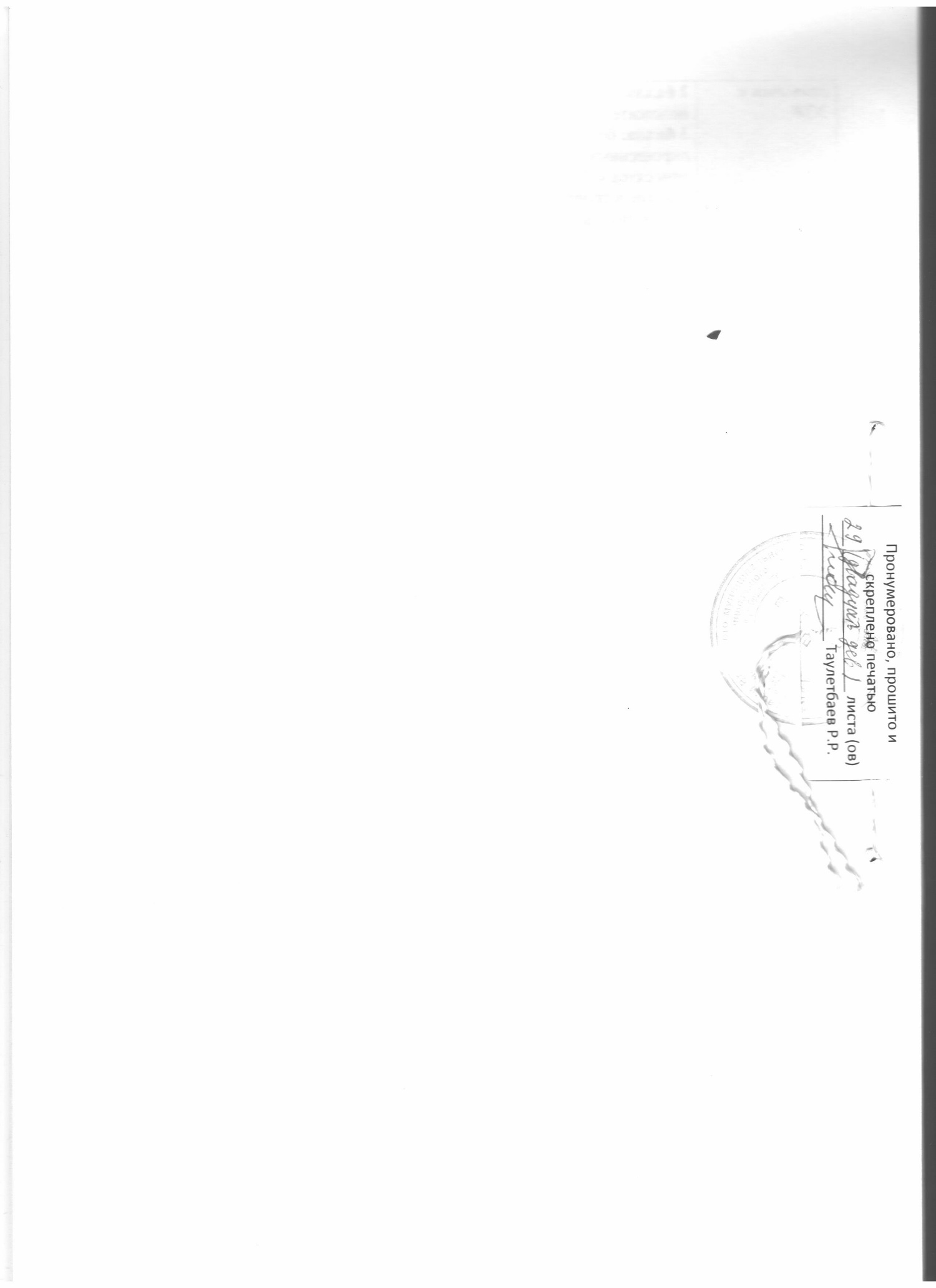 СодержаниеСтраницаПояснительная записка3Паспорт Программы развития на 2021-2026 уч.г.4Информационная справка об учреждении7Анализ деятельности ДОУАнализ программно-методическое и материально-техническое обеспечение образовательной деятельности ДОУ. Предметно-развивающая среда ДОУ12Анализ здоровьесбережение в ДОУ  13Анализ социального партнерства14Анализ образовательной политики и социального заказа ДОУ15Результаты анализа потенциала ДОУ 16Концепция и стратегия развития ДОУ19Содержание и направления по реализации программы развития21Прогнозируемый результат реализации Программы развития25Оценка результативности инновационной деятельности26Заключение29Список литературы29Наименование программыПрограмма развития в Черноковском детском саду «Ласточка» филиал Муниципального автономного общеобразовательного учреждения Вагайской средней общеобразовательной школы на 2021-2026 гг.Основания для разработки программы, нормативные документыЗакон «Об образовании в Российской Федерации" 29.12.2012 N 273-ФЗПриказ Минобразования и науки РФ от 30.08.2013г. № 1014 «Об утверждении Порядка организации и осуществления образовательной деятельности по основным общеобразовательным программам – образовательным программам дошкольного образования»Санитарно-эпидемиологические правила и нормативы СанПиН СП 2.4.3648-20 «Санитарно-эпидемиологические требования к устройству, содержанию и организации режима работы в дошкольные образовательные организации» (утв. постановлением Главного государственного санитарного врача РФ от 15 мая 2013 г. № 26); Приказ Минобразования и науки РФ от 17.10.2013г. № 1155 «Об утверждении Федерального Государственного Образовательного Стандарта Дошкольного Образования» (ФГОС ДО)Устав учрежденияОсновная образовательная программа дошкольного образования Черноковского детского сада «Ласточка» филиал муниципального автономного общеобразовательного учреждения Вагайской средней общеобразовательной школы.Назначение программыПрограмма развития предназначена для определения перспективных направлений развития образовательного учреждения на основе анализа работы за предыдущий период.В ней отражены тенденции изменений, охарактеризованы главные направления обновления содержания образования и организации  образовательного процесса, управление дошкольным учреждением на основе инновационных процессов.ЦельСоздание  условий  для повышения качества образования в ДОУ  через систему интеграции, реализующей право каждого ребенка на качественное и доступное образование, обеспечивающее равные стартовые возможности для полноценного физического и психического развития детей, как основы их успешного обучения в школе.ЗадачиСоздание условий для получения качественного дошкольного образования и обеспечение социализации каждого ребенка в условиях дошкольного образовательного учреждения, в соответствии с ФГОС ДО, через      разностороннее, полноценное      развитие      каждого ребенка с учетом его индивидуальных особенностей и возможностей (в том числе одарённых детей, детей с ОВЗ и инвалидов)Создание материально-технических, психолого- педагогических и кадровых условий в рамках организации внутренней системы качественного образования в учреждении.Использование возможностей сетевого взаимодействия и интеграции в образовательном процессе в рамках экспериментальной и инновационной деятельности.Создание условий для повышения мотивации профессиональной деятельности педагогов МАОУ, через формирование компетенций в соответствии с требованиями Профессионального стандарта.Развитие системы управления учреждения на основе повышения компетентности родителей по вопросам взаимодействия с детским садом.Основные функции Программы-определяет стратегию развития детского сада;-выделяет приоритетные направления работы;-ориентирует всю деятельность на конечный результат.Принципы образовательной деятельности ДОУ в рамках программы Развития на 2021-2026 гг.Принцип системности – целостный подход, взаимодействие и взаимосоответствие всех направлений и звеньев на достижение оптимального результата – развития личности ребенка.Принцип развивающего образования опирается на «зону ближайшего развития» и предполагает использование новейших технологий и методик.Принцип индивидуализации и дифференциации предполагает учет субъективного опыта, индивидуальных предпочтений, склонностей, интересов и способностей детей и взрослых.Принцип – гуманизации – это утверждение непреходящей ценности человека, его становление и развитие.Принцип    увлекательности – является одним из важнейших. Весь образовательный материал интересен детям, доступен и подается в игровой форме.Принцип вариативности предполагает разнообразие содержания, форм и методов с учетом целей развития и педагогической поддержки каждого ребенка.Принцип активности – предполагает освоение ребенком программы через собственную деятельность под руководством взрослого.Сроки выполнения и этапы реализации программыПрограмма будет реализована в 2021-2026 годы в три этапа.1-ый этап – подготовительный (2021-2022уч.г)- разработка документации для успешной реализации мероприятий в соответствии с Программой развития;- оптимизация условий (кадровых, материально-технических и т. д.) для успешной реализации мероприятий в соответствии с Программой развития;- начало реализации мероприятий, направленных на создание интегрированной модели развивающего образовательного пространства.2-ой этап – практический (2023-2024уч.г)- апробирование модели, обновление содержания организационных форм, педагогических технологий;- постепенная реализация мероприятий в соответствии с Программой развития;- коррекция мероприятий.3-ий этап – итоговый (2025-2026 уч.г.)- реализация мероприятий, направленных на практическое внедрение и распространение полученных результатов;- анализ достижения цели и решения задач, обозначенных в Программе развития.Ожидаемые конечные результаты, важнейшие целевые показатели программы1.	Повышение качества образования в рамках обеспечения полноценного личностного развития, физиологического и психологического благополучия ребенка в переходный период от дошкольного воспитания к школе.2. Совершенствование системы управления качеством образования в учреждении, а также обеспечения всех участников образовательного процесса и общества в целом объективной информацией о состоянии системы образования на различных уровнях и тенденциях развития.3.Трансляция результатов инновационной и экспериментальной деятельности педагогического коллектива детского сада в муниципальной и региональной системах образования4. Повышение мотивации профессиональной деятельности педагогов учреждения, формирование компетенций в соответствии с требованиями Профессионального стандарта.	 5.Обеспечение психолого-педагогической поддержки семьи и повышение компетентности родителей (законных представителей) в вопросах развития и образования, охраны и укрепления здоровья детей, вовлечение родителей (законных представителей) в образовательный процесс детского сада через  установление партнерских отношенийФинансовое обеспечение программыОсуществляется в пределах текущего финансирования.Система организации контроля за выполнением программыПостоянный контроль выполнения Программы осуществляет администрация учреждения.Метод совет разрабатывает ежегодные планы мероприятий с указанием ответственных за реализацию отдельных проектов, представляет их на Педагогическом совете. Освещение хода реализации Программы (по результатам отчетов) на сайте образовательного учреждения, на конференциях и семинарах разного уровня и др.Ежегодные отчеты на педагогических советах дошкольного образовательного учреждения, родительских собраниях и сайте детского сада.Результаты контроля и отчёты о проведённых мероприятиях, публичные доклады образовательного учреждения публикуются на сайте детского сада. Общая информацияНазвание образовательного учреждения (по уставу)Черноковский детский сад «Ласточка» филиал Муниципального автономного общеобразовательного учреждения Вагайской средней общеобразовательной школыТип ОУФилиал средней общеобразовательной школыВид ОУДетский садГод основания ДОУ1986Юридический адрес 626240 Тюменская область, Вагайский район, с. Вагай, ул. Мира, д. 18Фактический адрес626256 Тюменская область, Вагайский район с. Черное улица Библиотечная д.3Телефон 89088686665Электронная почтаmadoulastozka2012@yandeФамилия, имя, отчество руководителяТаулетбаев Рашид РаисовичСтарший воспитательТерешина Ольга НиколаевнаУставОт 09.09.2016ЛицензияОт 09.09.2016Формы государственного общественного управленияПедагогический совет, Общее собрание трудового коллектива.Содержание дошкольного образования образовательные и воспитательные программыОсновная образовательная программа дошкольного образования Черноковского детского сада «Ласточка» филиал муниципального автономного общеобразовательного учреждения Вагайской средней общеобразовательной школы.Федерального уровня: Программы: «Мозайка» «От рождения до школы»»Парциальная программа:«Ладушки»«Юный эколог» Дополнительные образовательные услуги«Занимательная математика»- 4-5 лет«Юный математик» 5-7 летТрадиции детского сада- «День знаний» (1 сентября);-«Осенины»;-«День работников дошкольного образования»;-«День матери»;-«Новый год»;-«Рождественские сказки»;-«День защитника Отечества»;-«Масленица»;-«Международный женский день 8 марта»;-«День смеха»;-«День космонавтики»;-«День Победы»;-«День защиты детей»;-«День России»;Связь с социумомКоллектив нашего детского сада тесно сотрудничает: - Библиотека- Черноковский дом культуры- ШколаМодель  детского сада (количество групп, структурных подразделений, дополнительных помещений, режим работы общий, КМП)Проектная мощность детского сада – 3 группы Фактическая мощность — 3 группыВ дошкольном учреждении функционирует 3 группы и КМП (консультативно методический пункт)Из них (на 2021 год):             -младшая разновозрастная группа- 1            - средняя разновозрастная группа - 1             -старшая разновозрастная группа-1            -консультативно методический пункт -1Структурные компоненты:Групповые комнаты-3;Музыкальный зал-1;медицинский кабинет-1, изолятор-1;Кабинет старшего воспитателя-1;Методический кабинет-1;Пищеблок-1;Прачечная-1.Общий режим работы: с 7.30. до 16.30, выходные дни – суббота и воскресенье.Детский сад решает следующие задачи:1. Охрана жизни и укрепление здоровья детей, воспитание потребности в здоровом образе жизни, развитие физических качеств и обеспечение нормального уровня физической подготовленности и состояния здоровья ребенка;2. Создание условий, обеспечивающих гармоничное интеллектуальное, эстетическое и социально-личностное развития ребёнка, приобщение его к общечеловеческим и национально-культурным ценностям;3. Построение взаимодействия с семьей по принципу партнерства для обеспечения полноценного развития ребенка.Детский сад осуществляет систему комплексного мониторинга развития детей,  в том числе с ОВЗздоровья;речевого развития;физического развития,психического развития;интегративные качества воспитанников по всем направлениям развития.Детский сад использует комплексный подход в организации педагогического процессаБлоки:мониторинг качества образовательного процесса (в течение года – предварительный, итоговый);педагогической помощи родителям (консультационно-методической помощи семье, пропаганда педагогических знаний)№ П/П Группа Количество воспитаниковКоличество воспитаниковКоличество воспитаниковКоличество воспитаниковКоличество воспитаниковКоличество воспитаников№ П/П Группа 2021-222022-232022-232023-242024-252025-261  Черноковский д/с «Ласточка» младшая гр. 11 2.Черноковский д/с «Ласточка» средняя гр.17 3.Черноковский д/с «Ласточка» старшая гр.194Черноковский д/с «Ласточка» КМП  115.Комсомольская ГКП11116.Индерская ГКП15157.Первомайская ГКП10108.Куларовская ГКП15159.Куларовскае КМП5510.Итог:45959КатегорияВоспитателиМузыкальныйруководительСтарший воспитательИтогоВысшая---0Первая--11Соответствие3--3Итого4Требования к компетенциямвыпускника ДОУТребования «условиям вобразовательном учреждении»Готовность к выбору Современное системное и проектное мышление Коммуникативные компетенции ТолерантностьРазвитие индивидуальности  Мобильность и готовность обучаться в течение всей жизниПравовая культураГражданская позицияОтветственное отношение к здоровьюЭмоционально-комфортное состояниеЗдоровьесбережение всех участников образовательного процессаПреемственностьОткрытость ДОУУчастие общественности в системе оценки качества образованияНепрерывное повышение профессионального уровня сотрудниковИнновационностьСистема поддержки талантливых детей.Сильная сторонаСлабая сторонаПерспективы развитияВозможные рискиКадровое обеспечениеКадровое обеспечениеКадровое обеспечениеКадровое обеспечениеСлаженный коллектив опытных и молодых педагогов.Высокая квалификация педагогов.Аттестация по плану.Наличие молодых специалистов без опыта работы или с маленьким опытом работы.Оптимизация системы наставничества. Повышение квалификации на курсах (краткосрочных, переподготовки). Участие в научных конференциях, семинарах, круглых столах на уровне города, области.Активное участие в конкурсном движении на всех уровняхБольшие интеллектуальные и энергетические затраты. Не востребованность интеллектуального продукта педагогического коллектива.Материально-техническое обеспечениеМатериально-техническое обеспечениеМатериально-техническое обеспечениеМатериально-техническое обеспечениеНаличие материально-технической базы, соответствующей современным требованиям. Пополнение периодическими изданиями методического кабинета.Недостаточность оснащения цифровой образовательной среды. Дооснастить учреждение компьютерным оборудованием..Недостаточное финансирование.Содержание образовательной деятельностиСодержание образовательной деятельностиСодержание образовательной деятельностиСодержание образовательной деятельностиИспользование парциальных и вариативных программ в зависимости от интеллектуальных возможностей детей и педагогов. Высокий уровень качества образовательных услуг. Использование инновационных технологий. Работа в рамках экспериментальной и инновационной деятельностиОтсутствие программ по работе с одаренными детьмиРазработка программ по работе с одарёнными детьми. Оптимизация программ по работе с детьми ОВЗ и инвалидами.Оптимизация деятельности по работе с детьми раннего возраста в рамах апробации программы «Первые шаги»Отсутствие  у педагогов мотивации к профессиональному совершенствованию.Содержание оздоровительной работыСодержание оздоровительной работыСодержание оздоровительной работыСодержание оздоровительной работы Система профилактических мероприятий. Чередование активных видов деятельности. Индивидуальный подход к детям: формирование по группам здоровья. Наличие медицинского кабинета (медицинская сестра).у части педагогов преобладают традиционные подходы к концепции построения оздоровительных мероприятийПрименение инновационного подхода к вопросам оздоровления всеми педагогами. Пропаганда здорового образа жизни среди родителей.  Отсутствие у родителей и педагогов потребности в здоровом образе жизни. Непонимание родителями важности соблюдения режима и   организации физического развития детей в домашних условиях.Инновационная и экспериментальная  деятельность  в ДОУИнновационная и экспериментальная  деятельность  в ДОУИнновационная и экспериментальная  деятельность  в ДОУИнновационная и экспериментальная  деятельность  в ДОУ1.Внедрение в педагогический процесс ДОУ:Программ кружковой деятельностиСистемы приобщения детей к истокам культуры родного края Проектов в рамках социального партнерства, взаимодействия всех участников образовательного процесса.Внедрение инновационных программ.Недостаток творческой инициативы родителей, педагогов в различных направлениях совместной деятельности.Продолжать разработку и внедрение инновационных проектов,  программ, технологий и форм работы в детском саду.Работа с родителямиРабота с родителямиРабота с родителямиРабота с родителямиАнкетирование родителей по оценке качества удовлетворённости предоставляемых образовательных услуг, выявлению потребностей в образовательных и оздоровительных услугах. Дни открытых дверей. Групповые досуговые мероприятия с участием родителей. Реализация совместных проектовСмотры-конкурсы совместных работ детей и родителей.Организация работы детско- родительских клубов. Малая активность по участию в совместных мероприятиях для детей и родителей (спортивных, игровых, досуговых).Нет инициативы со стороны родителей по разработке совместных проектов и мероприятийОптимизация деятельности в рамках работы с родителями (поиск новых форм и видов деятельности и т.д.)Перенесение на ДОУ ответственности за воспитание детей. Дефицит времени у родителей .№п/пНаправления программныхмероприятий,мероприятия (инновационныепроекты)СрокиреализацииСрокиреализацииИсполнители1.Создание системы управления качеством образования, консультационное и экспертное сопровождение разработки нового содержания образования в соответствии с основными направлениями модернизации российского образования1.Создание системы управления качеством образования, консультационное и экспертное сопровождение разработки нового содержания образования в соответствии с основными направлениями модернизации российского образования1.Создание системы управления качеством образования, консультационное и экспертное сопровождение разработки нового содержания образования в соответствии с основными направлениями модернизации российского образования1.Создание системы управления качеством образования, консультационное и экспертное сопровождение разработки нового содержания образования в соответствии с основными направлениями модернизации российского образования1.Создание системы управления качеством образования, консультационное и экспертное сопровождение разработки нового содержания образования в соответствии с основными направлениями модернизации российского образованияРазработка механизмов оценки эффективности инновационной моделиобразовательного пространства, обеспечивающей доступность и новое качество образования, и реализации программы развития.Разработка механизмов оценки эффективности инновационной моделиобразовательного пространства, обеспечивающей доступность и новое качество образования, и реализации программы развития.Разработка механизмов оценки эффективности инновационной моделиобразовательного пространства, обеспечивающей доступность и новое качество образования, и реализации программы развития.Разработка механизмов оценки эффективности инновационной моделиобразовательного пространства, обеспечивающей доступность и новое качество образования, и реализации программы развития.Разработка механизмов оценки эффективности инновационной моделиобразовательного пространства, обеспечивающей доступность и новое качество образования, и реализации программы развития.2.Изучение качествапрофессиональнойдеятельности кадров2021-2022Директор Старший воспитательДиректор Старший воспитатель3.Оптимизация мониторинга качества оказываемыхобразовательных услуг2021-2022Директор Старший воспитательДиректор Старший воспитатель4.Подбор и апробациядиагностических материалов,позволяющих контролироватькачество образования на основепрограммных требований и ФГОС2021-2022Старший воспитательСтарший воспитатель5.Мониторинг оценкирезультативности качестваобразования детейежегодноСтарший воспитатель, Муз. Руководитель воспитателиСтарший воспитатель, Муз. Руководитель воспитатели6.Оптимизация условий для развития одаренности детей.Разработка и реализация индивидуальных образовательных маршрутов для одаренных детей. Разработка и реализацияпрограмм для обучения и развития одаренных детей.Повышение квалификации педагогических работников ДОУпо вопросам выявления и развития детской одаренностиСтарший воспитатель, воспитателиСтарший воспитатель, воспитатели7.Оптимизация условий для коррекционной помощи детям с ОВЗ и детям-инвалидам Оптимизация индивидуальных маршрутов и программ для детей с ОВЗ и детей-инвалидов. Повышение квалификации педагогических работников ДОУпо вопросам коррекционного образованияСтарший воспитатель, воспитателиСтарший воспитатель, воспитатели8.Оптимизация системы совместнойдеятельности с социальными институтами города,семьями дошкольников, поприобщению к здоровому образужизни, формированию увоспитанников элементарных чувствпатриотизма и гражданственности,развитию нравственности, знакомству с региональным компонентом.Директор Старший воспитатель муз. РуководительвоспитателиДиректор Старший воспитатель муз. Руководительвоспитатели9.Техническое сопровождениеофициального сайта учреждения  постоянноСтарший воспитательМуз. Рук-льСтарший воспитательМуз. Рук-ль2. Совершенствование стратегии и тактики построения развивающей среды учреждения с учётом ФГОС ДО, учитывающей принцип динамичности и развивающего обучения, возрастные, психологические, физические, гендерные особенности воспитанников, способствующей самореализации ребенка в разных видах деятельности.Проект «РППС»2. Совершенствование стратегии и тактики построения развивающей среды учреждения с учётом ФГОС ДО, учитывающей принцип динамичности и развивающего обучения, возрастные, психологические, физические, гендерные особенности воспитанников, способствующей самореализации ребенка в разных видах деятельности.Проект «РППС»2. Совершенствование стратегии и тактики построения развивающей среды учреждения с учётом ФГОС ДО, учитывающей принцип динамичности и развивающего обучения, возрастные, психологические, физические, гендерные особенности воспитанников, способствующей самореализации ребенка в разных видах деятельности.Проект «РППС»2. Совершенствование стратегии и тактики построения развивающей среды учреждения с учётом ФГОС ДО, учитывающей принцип динамичности и развивающего обучения, возрастные, психологические, физические, гендерные особенности воспитанников, способствующей самореализации ребенка в разных видах деятельности.Проект «РППС»2. Совершенствование стратегии и тактики построения развивающей среды учреждения с учётом ФГОС ДО, учитывающей принцип динамичности и развивающего обучения, возрастные, психологические, физические, гендерные особенности воспитанников, способствующей самореализации ребенка в разных видах деятельности.Проект «РППС»1.Комплексная экспертиза РППС2021Директор Старший воспитатель, педсоветДиректор Старший воспитатель, педсовет2.Приобретениенового оборудования дляреализации образовательныхобластей в соответствии свозрастными и гендернымиособенностями дошкольников всоответствии направлениями Программы развития2021-2026Директор Старший воспитательДиректор Старший воспитатель3.Оснащение образовательногопроцесса учебно- методическимикомплектами, дидактическимипособиями в соответствии с ФГОС ДО и направлениями инновационной деятельности2021-2026Директор Старший воспитательДиректор Старший воспитатель4.Обновление РППС в группах и натерритории ДОУ в том числе для детей с ОВЗ и детей-инвалидов. Обеспечение доступности дошкольного образования для детей-инвалидов2021-2025Директор Старший воспитатель специалистыДиректор Старший воспитатель специалисты3. Развитие компетенций педагогических работников, необходимых для создания условий развития детей в соответствии с требованиямиПроект «Педагог-мастер»3. Развитие компетенций педагогических работников, необходимых для создания условий развития детей в соответствии с требованиямиПроект «Педагог-мастер»3. Развитие компетенций педагогических работников, необходимых для создания условий развития детей в соответствии с требованиямиПроект «Педагог-мастер»3. Развитие компетенций педагогических работников, необходимых для создания условий развития детей в соответствии с требованиямиПроект «Педагог-мастер»3. Развитие компетенций педагогических работников, необходимых для создания условий развития детей в соответствии с требованиямиПроект «Педагог-мастер»1.Профессиональные  стандарты в ДОУ.2021-2026Директор Старший воспитательДиректор Старший воспитатель2.Разработкадиагностических карт профессионального мастерства иопределение личных потребностей сотрудников в обучении.Составление индивидуальных планов повышенияквалификации работников ДОУ.ежегодноСтарший воспитательСтарший воспитатель3.Организация наставничествадля профессионального становления молодых специалистов2021-2024Старший воспитательСтарший воспитатель4.Выявление, обобщение и транслирование передового педагогического опыта на разных уровнях через конкурсы профессиональногомастерства, участие в конференциях, публикации в СМИ, официальном сайте ДОУ, проектную деятельность и т.д.2021-2026Директор Старший воспитатель, воспитателиДиректор Старший воспитатель, воспитатели5.Разработка и реализация плана мотивирования истимулирования инновационной деятельности педагогов,профилактики профессионального выгорания, стремления кповышению своей квалификации.2021-2026Директор Старший воспитательДиректор Старший воспитатель6.Обучение педагогов современнымтехнологиям взаимодействия совзрослыми и детьми2021-2026Директор Старший воспитательМетод советДиректор Старший воспитательМетод совет4.Создание взаимовыгодного социального партнерства для функционирования учреждения в режиме открытого образовательного пространства, обеспечивающего полноценную реализацию интересов личности, общества, государства в воспитании подрастающего поколения Проект «Мы вместе»4.Создание взаимовыгодного социального партнерства для функционирования учреждения в режиме открытого образовательного пространства, обеспечивающего полноценную реализацию интересов личности, общества, государства в воспитании подрастающего поколения Проект «Мы вместе»4.Создание взаимовыгодного социального партнерства для функционирования учреждения в режиме открытого образовательного пространства, обеспечивающего полноценную реализацию интересов личности, общества, государства в воспитании подрастающего поколения Проект «Мы вместе»4.Создание взаимовыгодного социального партнерства для функционирования учреждения в режиме открытого образовательного пространства, обеспечивающего полноценную реализацию интересов личности, общества, государства в воспитании подрастающего поколения Проект «Мы вместе»4.Создание взаимовыгодного социального партнерства для функционирования учреждения в режиме открытого образовательного пространства, обеспечивающего полноценную реализацию интересов личности, общества, государства в воспитании подрастающего поколения Проект «Мы вместе»1.Поиск новых  форм эффективного взаимодействия ДОУ с социальными партнерами по вопросам о воспитания и развития дошкольников2021-2026Директор Старший воспитательвоспитателиДиректор Старший воспитательвоспитатели2.Создание условий для обеспечения всестороннего развития способностей и творческого потенциала детей дошкольного возраста через  систему сотрудничества ДОУ с социальными партнёрами2021-2026Директор Старший воспитательвоспитателиДиректор Старший воспитательвоспитатели3.Создание условий для формирования положительного Черноковского д/с 2Ласточка» и групп ГКП филиалов МАОУ Вагайской СОШ через участие детей, родителей, педагогов в мероприятиях сетевого взаимодействия2021-2026Директор Старший воспитательвоспитателиДиректор Старший воспитательвоспитатели4.Реализация ООП с использованиемкадрового потенциала и других ресурсов социальных партнеров в рамках сетевого взаимодействия2021-2026Директор Старший воспитательвоспитателиДиректор Старший воспитательвоспитатели5.Освещение совместной работы наофициальном сайте учреждения, всоцсетях.2021-2026Старший воспитатель, воспитатели.Старший воспитатель, воспитатели.5.Повышение уровня мотивации родителей и их компетентности в области проблем воспитания, повышения качества образовательной услуги, развивая партнерство и сотрудничество5.Повышение уровня мотивации родителей и их компетентности в области проблем воспитания, повышения качества образовательной услуги, развивая партнерство и сотрудничество5.Повышение уровня мотивации родителей и их компетентности в области проблем воспитания, повышения качества образовательной услуги, развивая партнерство и сотрудничество5.Повышение уровня мотивации родителей и их компетентности в области проблем воспитания, повышения качества образовательной услуги, развивая партнерство и сотрудничество5.Повышение уровня мотивации родителей и их компетентности в области проблем воспитания, повышения качества образовательной услуги, развивая партнерство и сотрудничество1Оптимизация  модели взаимодействия детского сада и семьи.2021-2024Старший воспитатель воспитателиСтарший воспитатель воспитатели2.Разработка модели работы с родителями одаренных детей2021-2026Старший воспитатель, воспитателиСтарший воспитатель, воспитатели3.Разработка модели работы с родителями детей ОВЗ и детей-инвалидов Создание системы консультирования и сопровождения родителей2021-2026 Старший воспитатель воспитатели Старший воспитатель воспитатели4.Психолого-педагогическое сопровождение, консультирования родителей по вопросамразвития и образования детей раннего возраста2021-2026 Старший воспитатель воспитатели Старший воспитатель воспитатели5.Работа консультативного центра длядетей, не посещающихобразовательные учреждения2021-2026Старший воспитатель, воспитателиСтарший воспитатель, воспитатели6.Обеспечение обучения и реализациясистемы инновационных формвзаимодействия с родителями2021-2026Старший воспитатель воспитателиСтарший воспитатель воспитатели7.Проведение систематическойработы по выявлению уровня удовлетворённости родителей качеством предоставляемых  образовательных услуг, а так же запросов родителей в рамках организации воспитательно – образовательного процесса  1 раз в кварталСтарший воспитатель, воспитателиСтарший воспитатель, воспитатели8.Восстановление традиций семейного воспитания в оздоровлении детей и вовлечение семьи в образовательный процесс2021-2026Старший воспитатель, воспитателиСтарший воспитатель, воспитателиУровень развитияучрежденияКритерии оценки уровня развития учрежденияБаллыНизкий уровень(адаптация)- реализация образовательных услуг в пределахГосстандарта;- примат традиционного управления (единоначалие, неразвитость горизонтальных связей);- приспособление к изменяющимся условиям(формальное развитие/функционирование);- результаты деятельности не выходят за рамкипланируемых результатов;- отношения между участниками образовательного процесса характеризуются как субъектно-объектные;- формальное сплочение родительского,педагогического и детского сообществ;- максимальный результат взаимодействия – перевод педагогов, родителей и детей на позиции субъектов5-8Средний уровень(интеграция)- реализация образовательных услуг с учетомсоциального заказа родителей;- примат соуправления (родители, педагоги, детиформально участвуют в управлении, принятиинепринципиальных решений):- формальное или содержательное сплочениепедагогического, родительского, детского сообществ;- результаты деятельности отличаются субъективнойновизной;- отношения между участниками образовательногопроцесса характеризуются как субъектно-субъектные;- максимальный результат взаимодействия перевод педагогов, родителей, детей на позицию личностного развития9-12Высокий уровень(индивидуализация)- реализация образовательных услуг с учетомличностных интересов и потребностей детей,педагогов, родителей;- примат самоуправления (педагоги, дети и родители – полноправные участники управления, принимают решения по принципиальным вопросам);- продуктивное взаимодействие педагогического,родительского и детского сообществ;- результаты деятельности отличаются объективной новизной;- отношения между участниками образовательногопроцесса характеризуются как полноценноевзаимодействие личностей;- результат взаимодействия – максимальное раскрытие каждого педагога, родителя, ребенка как неповторимой индивидуальности13-16КритерииИндикаторы и показатели2021-20222022-20232023-20242024-20252025-2026Нормативно-правовая база1 балл: 60% соответствиесовременным требованиям2 балла: 80% соответствиесовременным требованиям3 балла: 100% соответствиесовременным требованиямУкомплектованностькадрамибалл: не ниже 85%2 балла: не ниже 95%3 балла: 100%Наличие категории у педагогических работников ДОУ1 балл: имеют категорию до50% педагогов2 балла: имеют категорию до80% педагогов3 балла: имеют категорию до90% педагоговСоздание условий,обеспечивающихполноценноеразвитие детей1 балл: 60%2 балла: 80%3 балла: 100%Распространениеопыта работыпедагогов на разных уровнях1балл: распространение опыта работы на муниципальном уровне2 балла: распространение опыта работы на уровне области3 балла: распространение опыта работы наВсероссийском уровнеСоциальное партнерство для функционирования учреждения в режиме открытого образовательного пространства1 балл: сотрудничество науровне разовых мероприятий2 балла: активноесотрудничеств, имеютсяперспективные планы, договорасотрудничества3 балла: есть системапрактической работы в данномнаправленииГотовность воспитанников кшкольномуобучению1балл: до 80% детей имеютвысокий и выше среднегоуровень готовности кшкольному обучению2 балла: 80-90 % детей имеютвысокий и выше среднегоуровень готовности кшкольному обучению3 балла: 100% детей имеютвысокий и выше среднегоуровень готовности кшкольному обучениюСостояние здоровьявоспитанников1 балл: снижение уровняЗаболеваемости менее 5%2 балла: снижение уровняЗаболеваемости менее от 5%До 10%3 балла: снижение уровняЗаболеваемости свыше 10%Формированиепривычки к ЗОЖ1 балл: менее 50% опрошенныхположительно относятся к ЗОЖ2 балла: до 80% респондентовположительно относятся к ЗОЖ3 балла: более 80%опрошенных положительно относятся к ЗОЖ и принимаютучастие в спортивно-оздоровительных мероприятиях